Edmund Burke Academy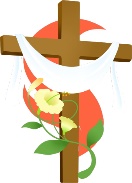 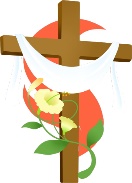 World AffairsKaren H. Reeves4/11/2020Happy Easter! I hope all of you have had a wonderful Spring Break and will have a joyous Easter tomorrow. Monday, we resume our study of Asia with a look at the major religions/philosophies of the region. I will post videos with voice-overs to explain what is rather complex material, so take the time to listen before you attempt the study guides. This will take you some time, so begin right away as it can NOT be done hurriedly or at the last minute.Due Dates: (Remember: WE ARE TAKING GRADES AND THEY WILL COUNT!) LATE GRADES have begun. If you have a problem, text me at the number below BEFORE the due date.Monday 4/20 …. Hinduism Study Guide (email or deliver) View my video (voice-over version will be posted by Monday 4/13), then use notes, other references to complete Study Guide. Also please view my PPT on our local Hindu Temple that was so gracious in hosting my Comparative Religion classes for years.Monday 4/27 …. Buddhism Study Guide (email or deliver) View my video (voice-over version will be posted by Monday 4/20), then use notes, other references to complete Study Guide. Also please view my PPT on other aspects of the Buddhist faith.Friday 5/1…one final set of News Notes!  (email or deliver) Make these good!Monday, 5/4 BOOK EXAM …read your book and take notes!!! Directions to come! Keep checking the website!Monday 5/11 …. Taoism/Shintoism Study Guide (email or deliver) View my video (voice-over version will be posted by Monday 4/27), then use notes, other references to complete Study Guide. Thursday 5/14…a final essay. Details TBA.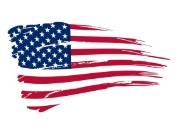 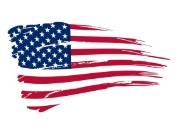 Take care of yourselves and text me at 706.871.7091    Pray for our country….Reeves